Mieszkalnik: zarządzanie najmem mieszkań - na czym to polega?Chciałbyś rozpocząć nową inwestycję i wejść w branżę mieszkaniową, ale nie wiesz nic na temat najmu i nie chcesz poświęcać temu swojego czasu? Z pomocą przyjdzie Ci nowa usługa, jaką jest zarządzanie najmem mieszkań. Sprawdź dlaczego warto wybrać firmę <strong>Mieszkalnik</strong>.Zarządzanie wynajmowanym mieszkaniem i opieka nad najemcami nie jest łatwą kwestią. Jeśli jesteś gotowy zainwestować, ale nie chcesz zarządzać najmem - sprawdź ofertę Mieszkalnika.Mieszkalnik, czyli zarządzanie najmemMieszkalnik to firma z Krakowa, która zajmuje się tworzeniem gotowców inwestycyjnych. Obszar działalności firmy, polega na wykupie nieruchomości z potencjałem, jej remont i podział na pokoje, a następnie sprzedaż i dalszy podnajem. Inwestor zyskuje przede wszystkim przewidywalny i stały dochód z najmu, a także brak konieczności zarządzania mieszkaniem czy najemcami.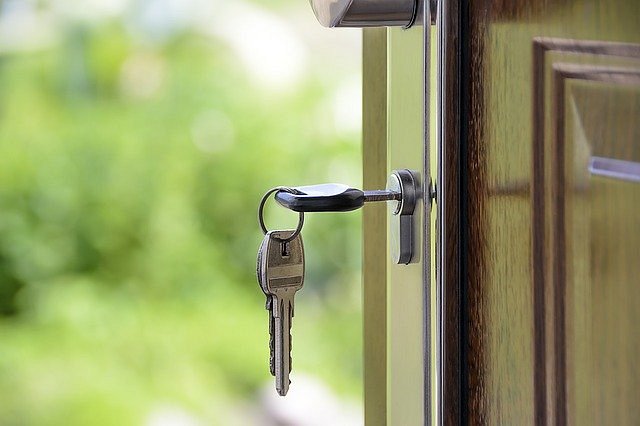 Od czego zacząć?Co dokładnie oznacza zarządzanie wynajmowanym mieszkaniem, którym zajmuje się Mieszkalnik? Jest to przede wszystkim wynajdywanie najemców, przygotowywanie dokumentacji i umów, a następnie opieka nad najemcami (np. wszelkie naprawy w mieszkaniu). Jeśli chciałbyś oszczędzić czas, który potrzebny jest na wykończenie lokalu lub nie lubisz zajmować się tego typu kwestiami i zainteresowała Cię oferta, którą proponujemy jako Mieszkalnik - zapraszamy do kontaktu!